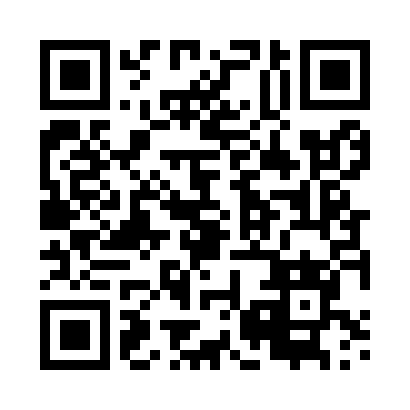 Prayer times for Zaczernie, PolandWed 1 May 2024 - Fri 31 May 2024High Latitude Method: Angle Based RulePrayer Calculation Method: Muslim World LeagueAsar Calculation Method: HanafiPrayer times provided by https://www.salahtimes.comDateDayFajrSunriseDhuhrAsrMaghribIsha1Wed2:475:0712:295:357:5110:022Thu2:445:0612:295:367:5310:053Fri2:415:0412:295:377:5510:084Sat2:385:0212:295:377:5610:105Sun2:345:0112:295:387:5810:136Mon2:314:5912:295:397:5910:167Tue2:284:5712:295:408:0110:198Wed2:254:5612:285:418:0210:229Thu2:214:5412:285:428:0410:2510Fri2:184:5212:285:438:0510:2811Sat2:144:5112:285:448:0710:3112Sun2:134:4912:285:458:0810:3413Mon2:124:4812:285:458:0910:3614Tue2:124:4712:285:468:1110:3715Wed2:114:4512:285:478:1210:3816Thu2:114:4412:285:488:1410:3817Fri2:104:4212:285:498:1510:3918Sat2:104:4112:285:508:1610:3919Sun2:094:4012:285:508:1810:4020Mon2:094:3912:295:518:1910:4121Tue2:084:3812:295:528:2010:4122Wed2:084:3612:295:538:2210:4223Thu2:084:3512:295:538:2310:4224Fri2:074:3412:295:548:2410:4325Sat2:074:3312:295:558:2510:4426Sun2:064:3212:295:568:2710:4427Mon2:064:3112:295:568:2810:4528Tue2:064:3012:295:578:2910:4529Wed2:064:2912:295:588:3010:4630Thu2:054:2912:305:588:3110:4631Fri2:054:2812:305:598:3210:47